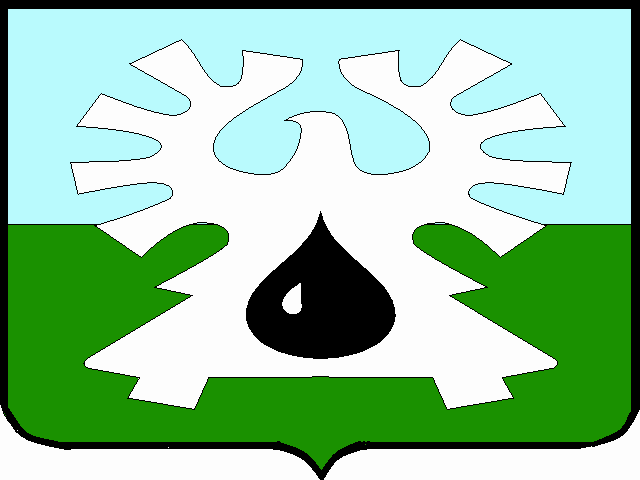 МУНИЦИПАЛЬНОЕ ОБРАЗОВАНИЕ ГОРОД УРАЙХанты-Мансийский автономный округ-ЮграАдминистрация ГОРОДА УРАЙ628285, микрорайон 2, дом 60,  г.Урай,                                                                          тел. 2-23-28,2-06-97 Ханты-Мансийский автономный округ-Югра,                                                             факс(34676) 2-23-44                                                          Тюменская область                                                                                                           E-mail:adm@uray.ru  от_______________  № ________на №  _____  от _______________				Пояснительная записка к проекту  постановления администрации города Урай «О внесении изменений в муниципальную программу  «Развитие жилищно-коммунального комплекса и повышения энергетической эффективности в городе Урай на 2016-2018годы»Проект постановления администрации города Урай «О внесении изменений в муниципальную программу «Развитие жилищно-коммунального комплекса и повышения энергетической эффективности в городе Урай на 2016-2018 годы» разработан в соответствии с Порядком принятия решения о разработке муниципальных программ муниципального образования городской округ город Урай, их формирования, утверждения и реализации, утвержденным постановлением администрации города Урай от 26.04.2017 года №1085 «О муниципальных программах муниципального образования городской округ город Урай». Данным Проектом постановления предлагается внести изменения в объемы финансирования мероприятий муниципальной программы в 2018 году в таблице 4.1 раздела 4 на основании  Решения Думы города Урай от 26.12.2017 года №105 «О бюджете городского округа  город Урай на 2018 год и на плановый период 2019-2020 годы».1. В подпрограмме I «Создание условий для обеспечения содержания  объектов жилищно-коммунального комплекса города Урай»:- увеличить объем финансирования мероприятия пункта 1  «Организация содержания дорожного хозяйства»  на 10 884,6 тыс.рублей за счет средств  бюджета городского округа города Урай;- уменьшить объем финансирования мероприятия пункта 3 «Организация содержания мест захоронения»  на 1000,0 тыс.рублей,  за счет средств  бюджета  городского округа города Урай;- увеличить объем финансирования мероприятия пункта 6 «Организация содержания объектов благоустройства»  на 5 589,2 тыс.рублей из средств     бюджета  городского округа города Урай;    - увеличить объем финансирования мероприятия пункта 7 «Организация электроснабжения уличного освещения» на 3 060,7  тыс.рублей из средств бюджета  городского округа города Урай;  - уменьшить  объем финансирования мероприятия пункта 8 «Обеспечение деятельности  МКУ «УЖКХг.Урай» на 1 260,4 тыс.рублей из средств бюджета городского округа города Урай;- увеличение объема финансирования мероприятия пункта 9 «Предоставление муниципальной поддержки на проведение капитального ремонта многоквартирных домов и оплата взносов на капитальный ремонт за муниципальное имущество в многоквартирных домах» на сумму 3 399,9 тыс.рублей за счет средств бюджета городского округа города Урай.Кроме того, с целью реализации данного мероприятия добавлен  исполнитель мероприятия  МКУ «УКС города Урай»;- увеличить объем финансирования мероприятия пункта 10  «Организация отлова, транспортировки, учета, содержания, умерщвления утилизации безнадзорных и бродячих животных» на 24 тыс.рублей за счет средств  бюджета ХМАО-Югры и добавить финансирование на сумму 1 245,7 тыс. рублей за счет бюджета городского  округа города Урай;2. В подпрограмме II «Создание условий для развития энергосбережения, повышения энергетической эффективности в городе Урай и обеспечение равных прав потребителей на получение энергетических ресурсов»:- исключить  объем финансирования по мероприятию пункта 1 «Замена ламп уличного освещения на энергосберегающие»  в сумме 200,0 тыс.рублей  из средств бюджета городского округа города Урай.- увеличить  объем финансирования по мероприятию пункта 11 «Предоставление субсидий на возмещение недополученных доходов организациям, осуществляющим реализацию населению сжиженного газа по розничным ценам» на 178,1 тыс.рублей  из  средств  бюджета ХМАО-Югры.С учетом внесенных изменений  общий объем финансирования по программе   2018 года увеличится на сумму на 21 921,8 тыс. рублей и   составит 193 285,7 тыс.рублей, в т.ч. по подпрограмме I – сумма увеличится на 21 943,7 тыс. рублей,  и составит 187 980,0 тыс. рублей,по подпрограмме II –уменьшение на 21,9 тыс.рублей и составит 5 305,7 тыс. рублей.Данные изменения соответствуют целям Программы, и  не приведут  к замедлению динамики целевых показателей. Начальник МКУ «УЖКХ города Урай»                                                                  О.А. Лаушкин Лепезина М.Г. 8 (34676) 2-33-86